BILTEN PRINOVA I OCJENSKIH RADOVA: rujan 2014.  – srpanj  2015.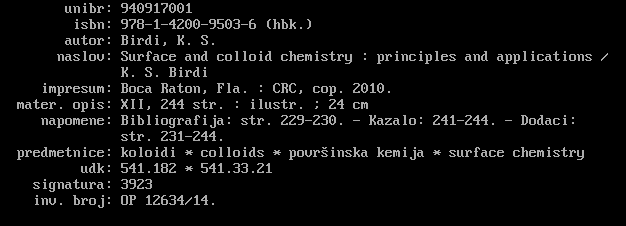 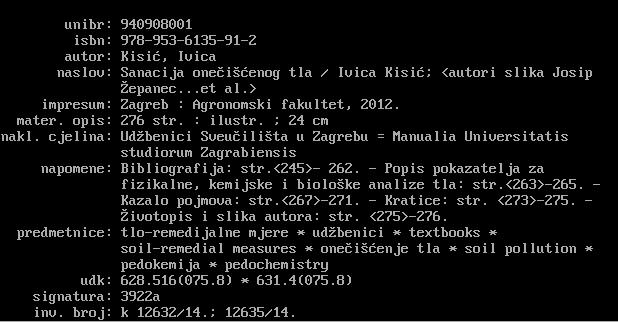 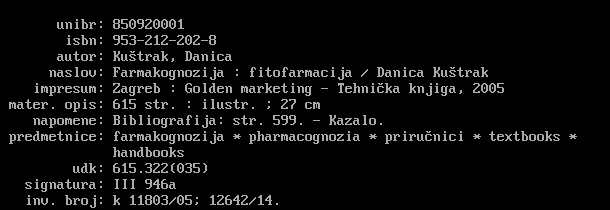 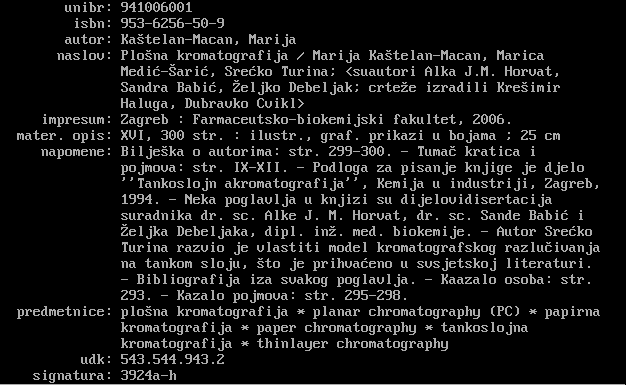 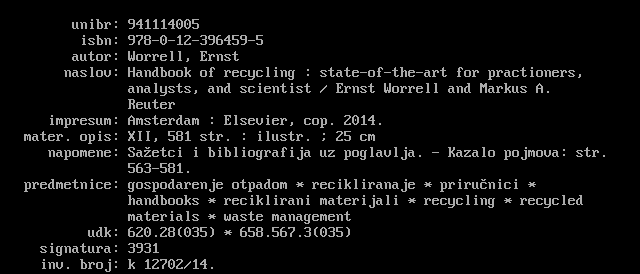 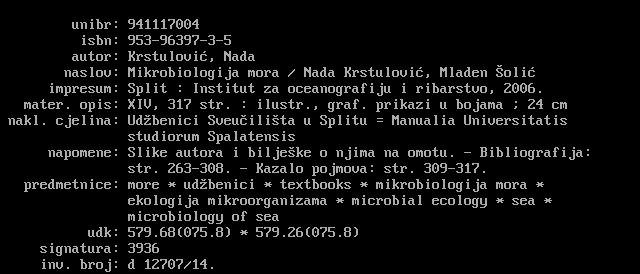 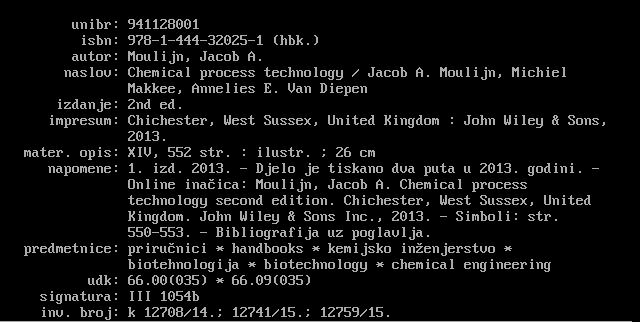 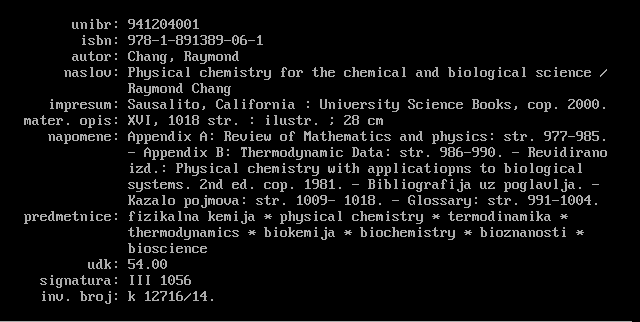 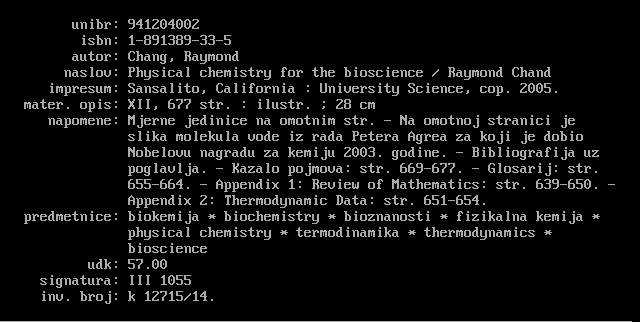 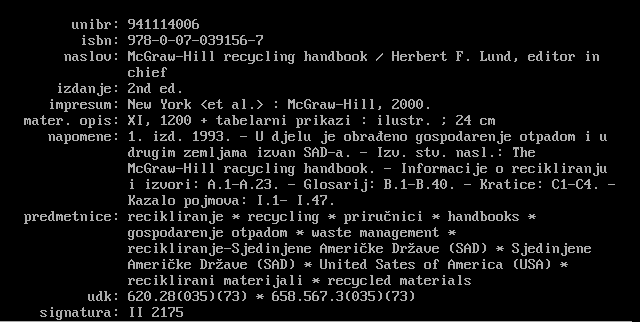 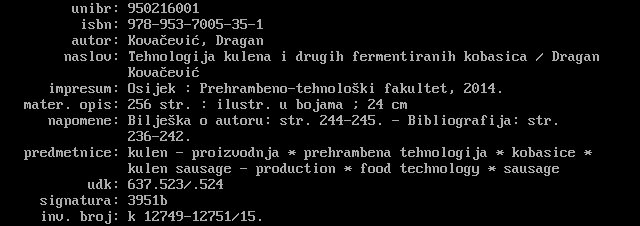 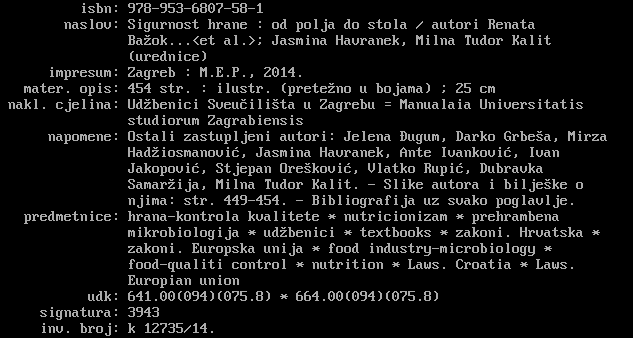 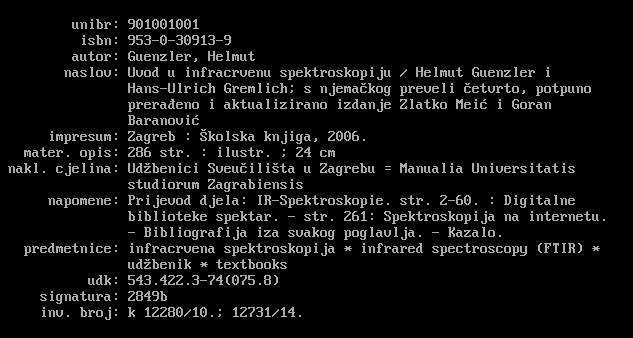 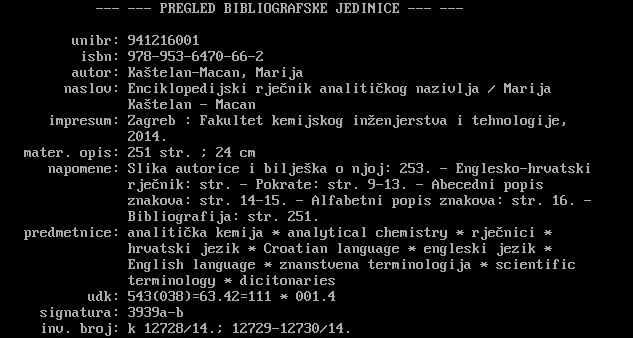 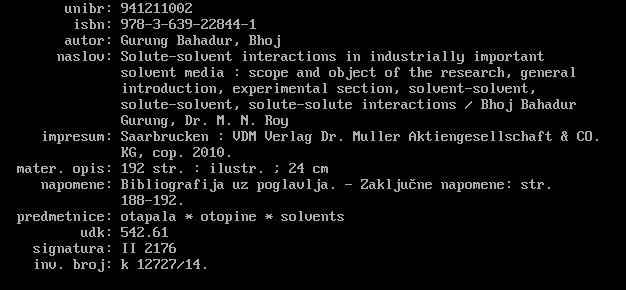 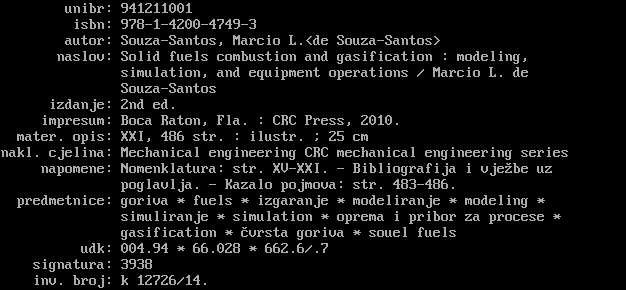 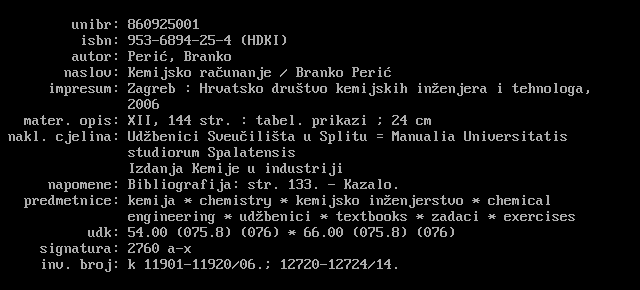 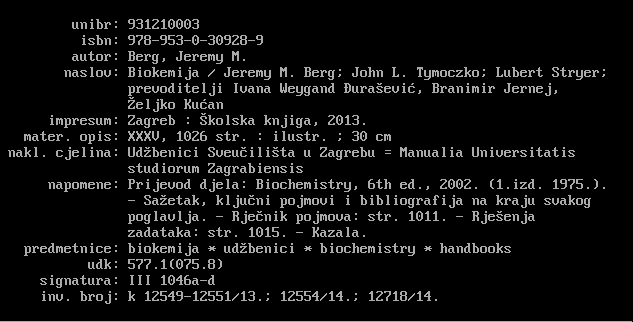 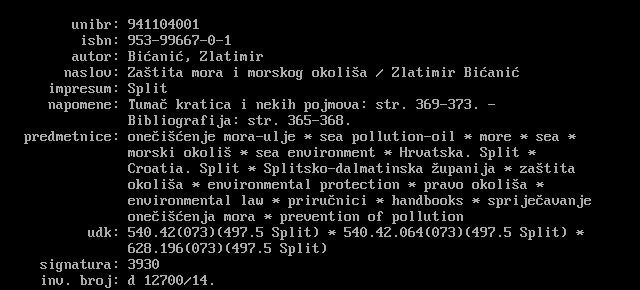 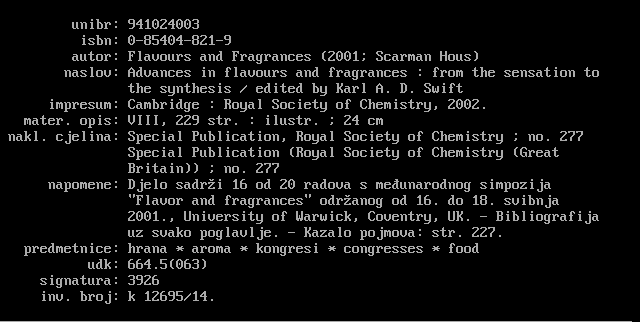 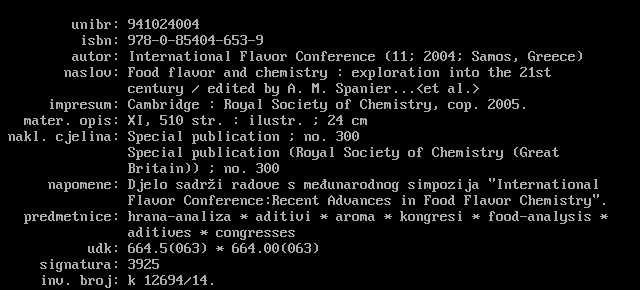 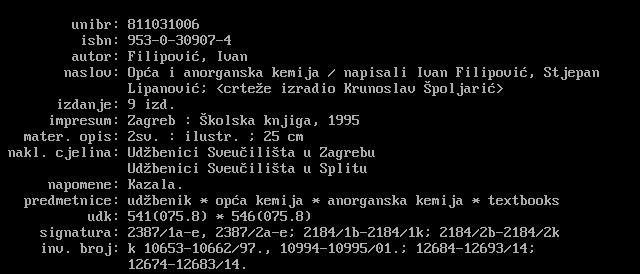 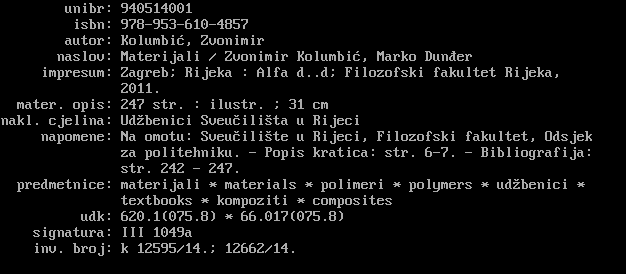 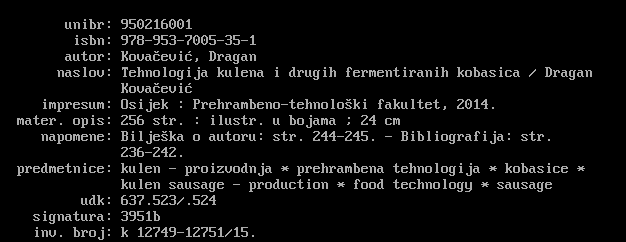 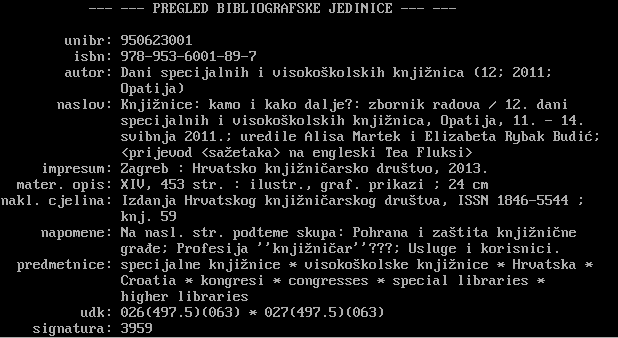 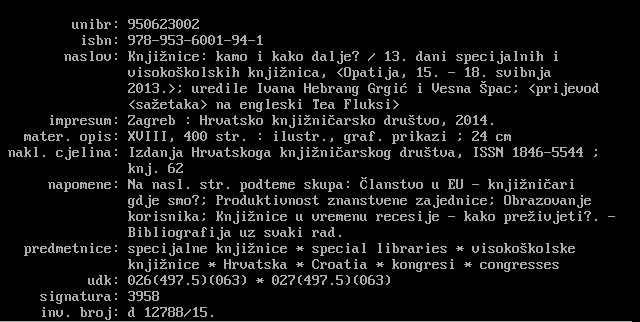 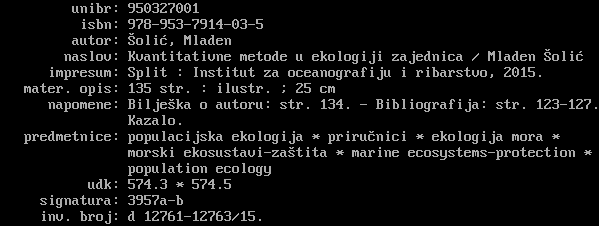 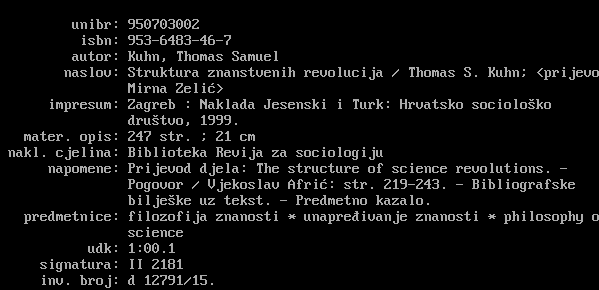 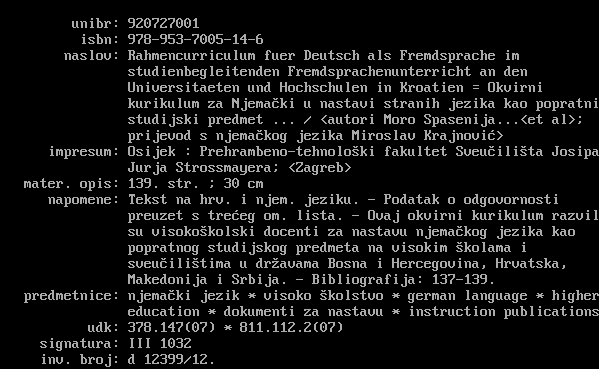 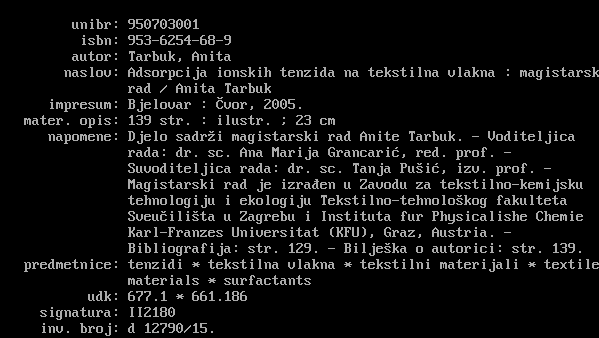 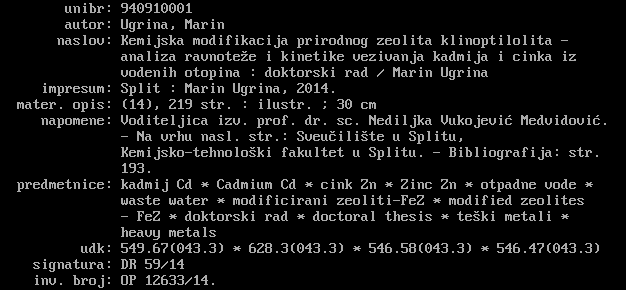 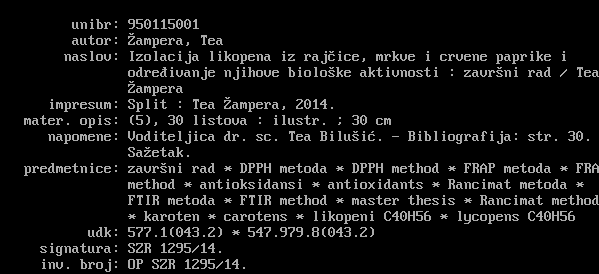 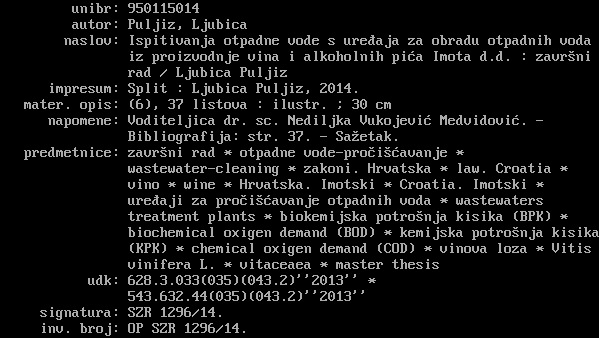 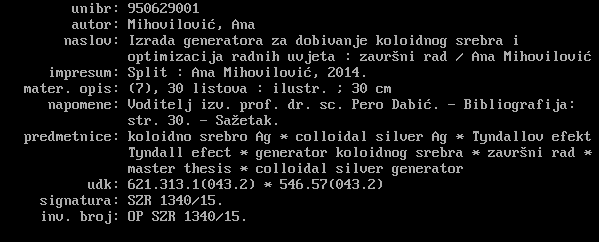 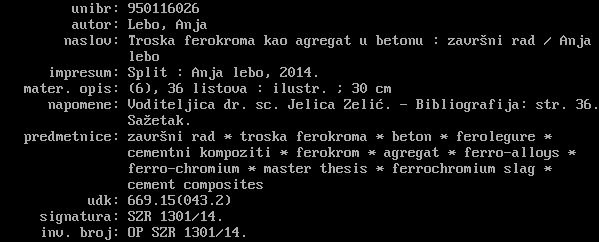 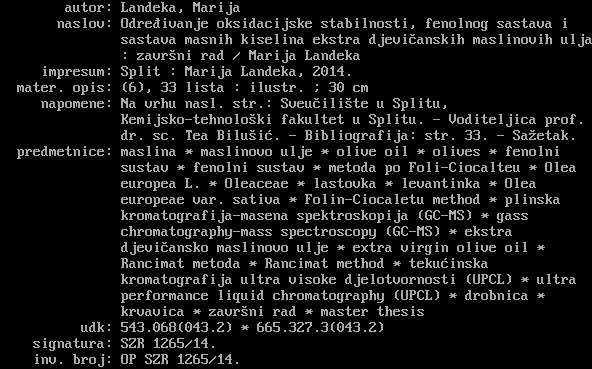 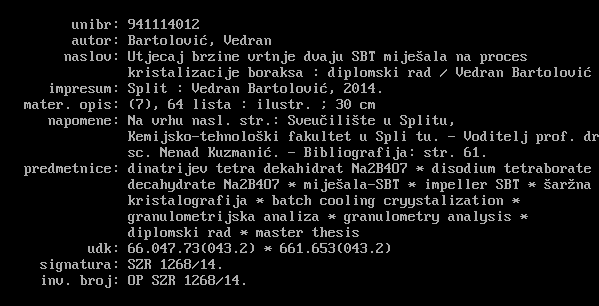 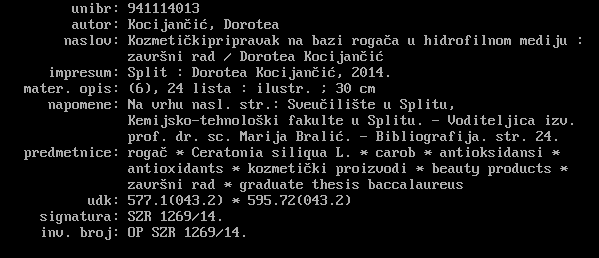 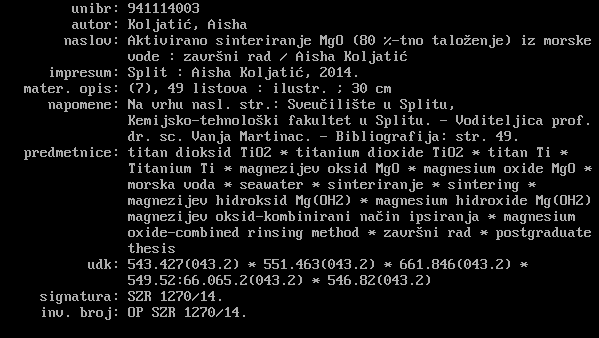 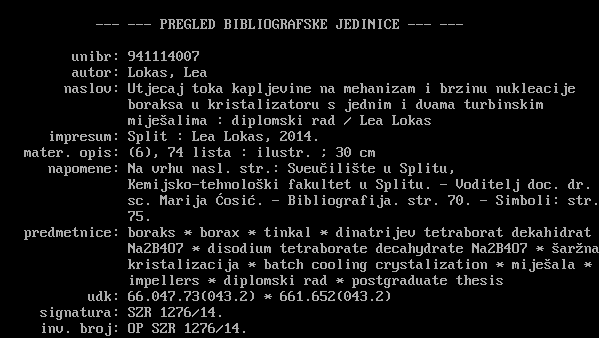 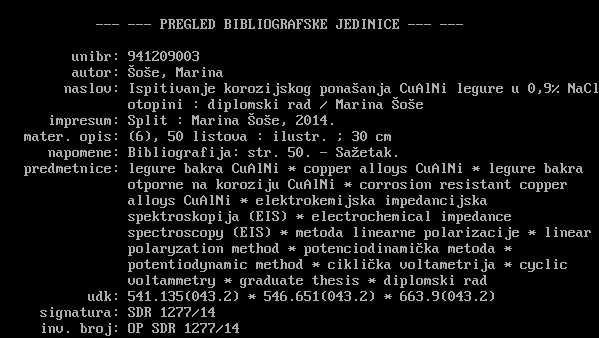 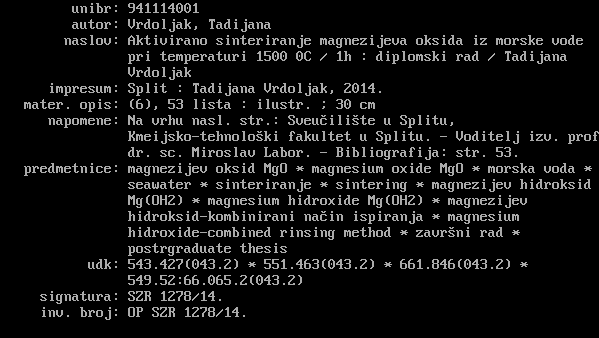 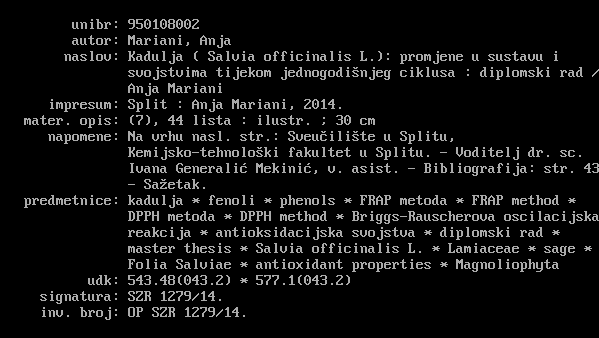 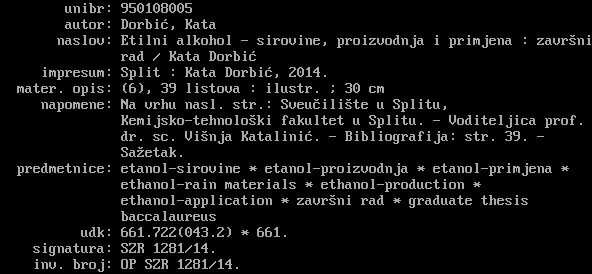 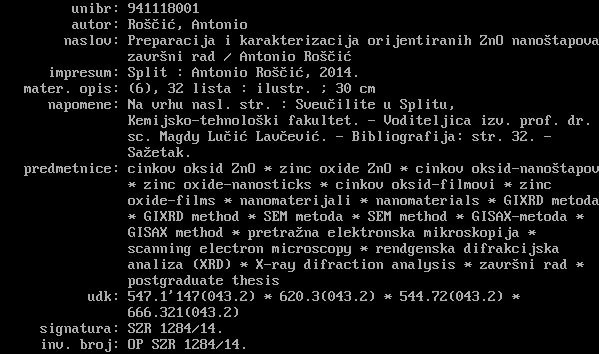 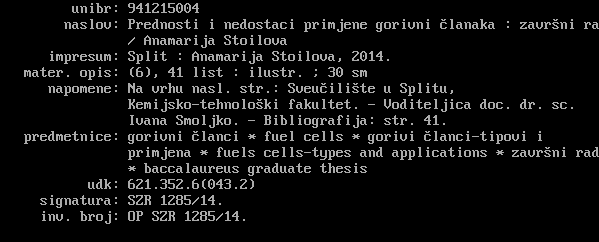 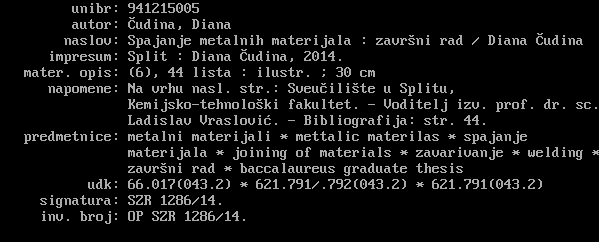 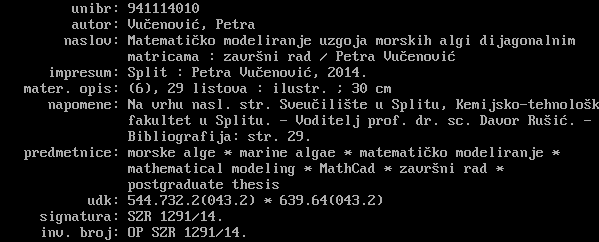 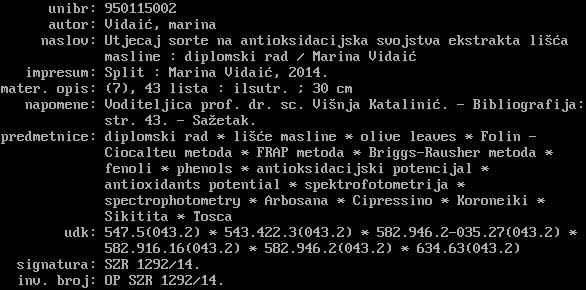 